Publicado en España el 03/03/2023 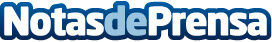 PLANORÁMICA: La importancia de hacer un curso de pilotos de drones en MadridUn curso de piloto de drones puede ayudar a volar de manera segura, legal y eficiente, y puede abrir puertas a oportunidades en la industria de los dronesDatos de contacto:PLANORÁMICALa importancia de hacer un curso de pilotos de drones en Madrid624 626 171Nota de prensa publicada en: https://www.notasdeprensa.es/planoramica-la-importancia-de-hacer-un-curso_1 Categorias: Nacional Madrid Cursos Innovación Tecnológica http://www.notasdeprensa.es